Women with 
Disabilities Australia 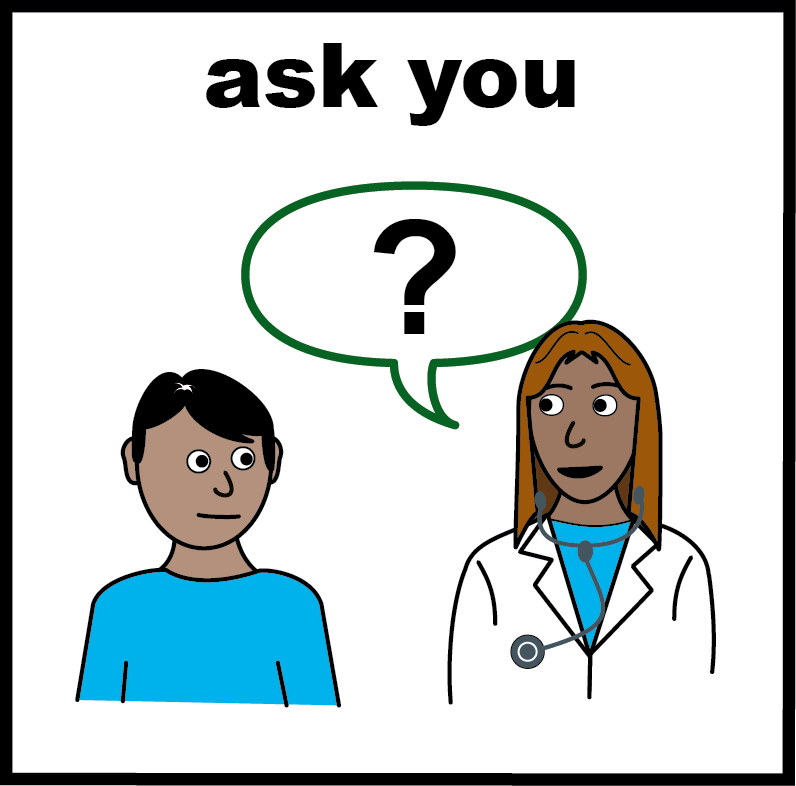 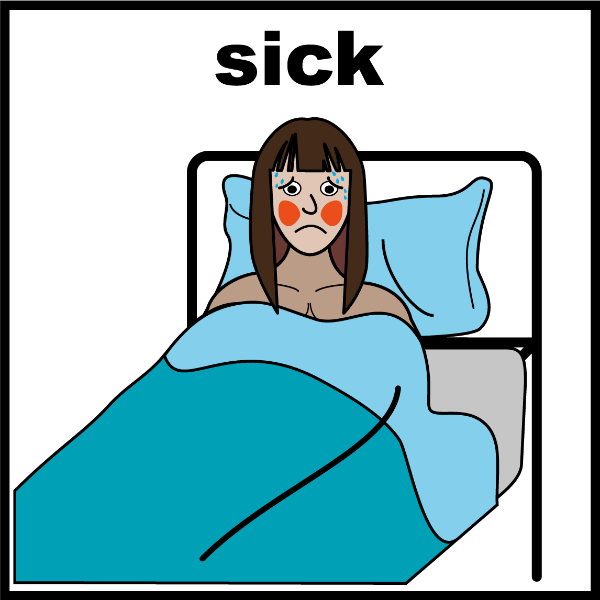 About Coronavirus. 
Also called COVID – 19.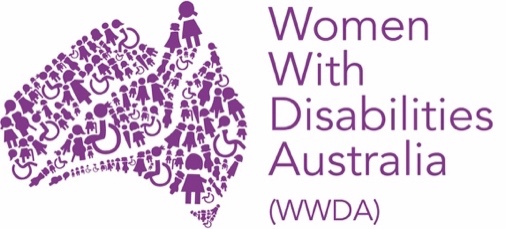 This book is about coronavirus.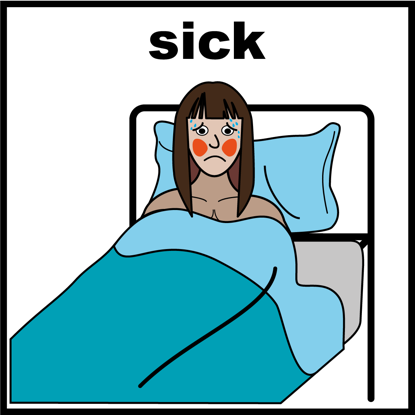 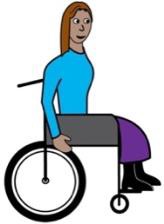 We wrote this book for women and girls with disability.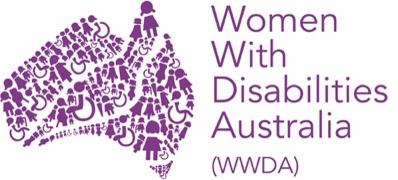 We are Women With Disabilities Australia. 
What is coronavirus?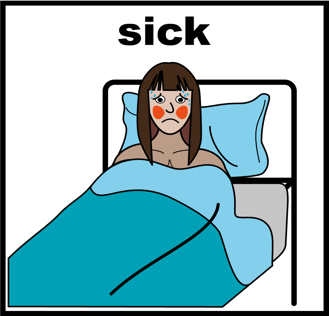 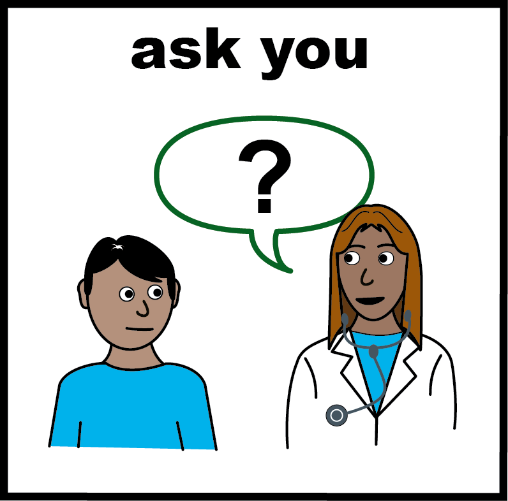 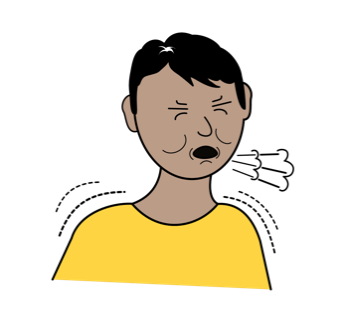 Coronavirus is like a bad flu or cold.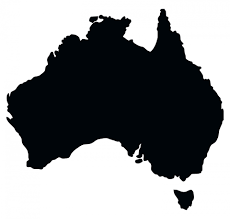 It is a new virus in Australia. The coronavirus has been called a pandemic. 
A pandemic is a new virus that has spread across different countries. 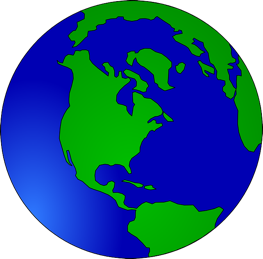 How do I get coronavirus? 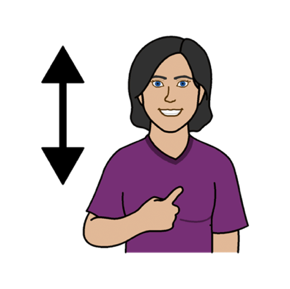 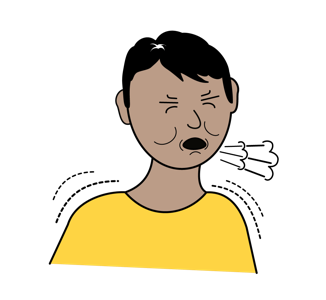 You can get coronavirus through contact with another person that has coronavirus. Like when someone with the virus 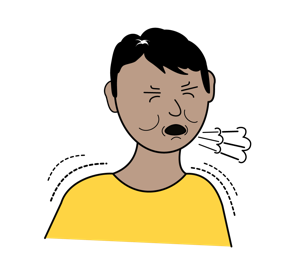 coughs or sneezes around you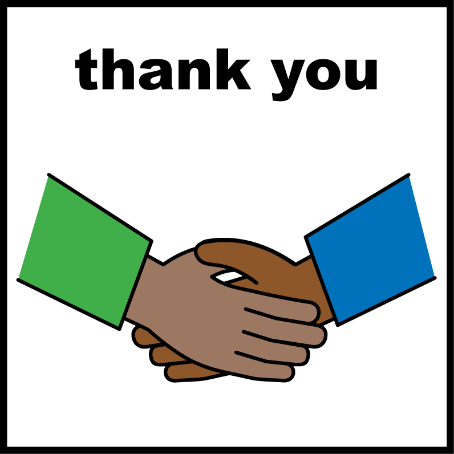 shakes your hand touches something that you touch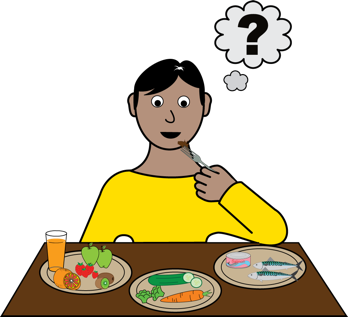 shares drink or food with you. How can I stay healthy?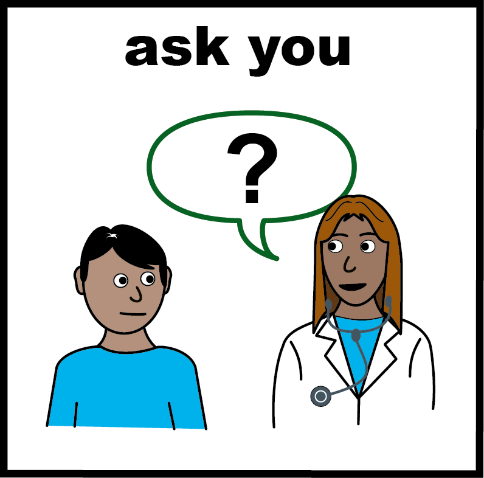 There are things you can do to protect yourself and others from getting coronavirus.You can 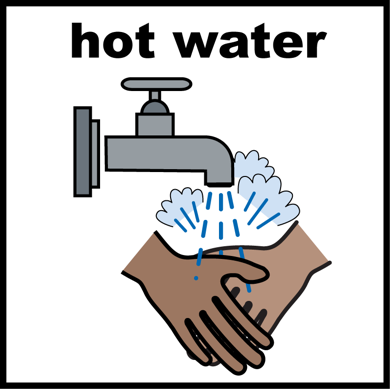 wash your hands with soap and warm watertry not to touch your face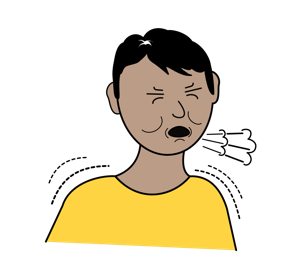 stay away from people who are sick avoid places with lots of people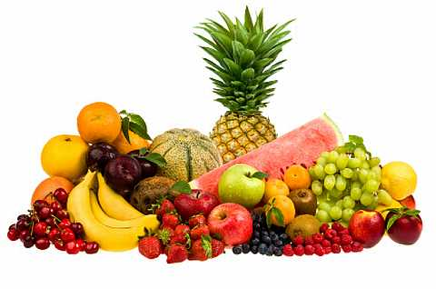 eat fruit and vegetablesget enough sleep.How do I know if I have 
coronavirus? 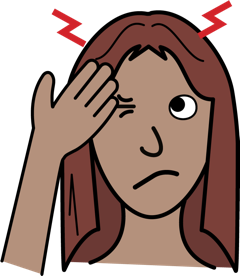 If you have coronavirus you might have a cough 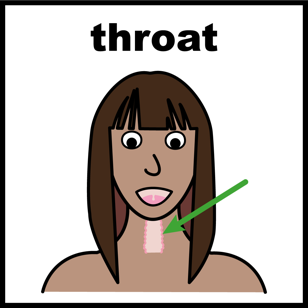 have a sore throat 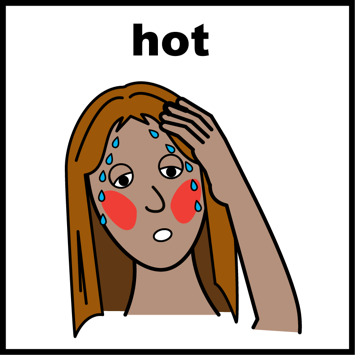 feel very hot have a headache 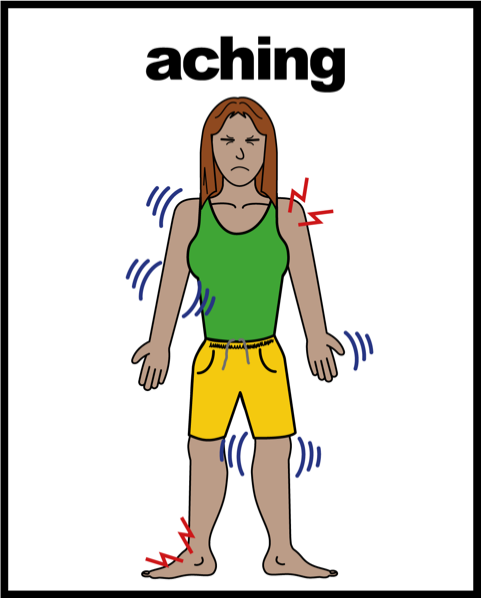 have body painsfeel tired. What do I do if I get sick?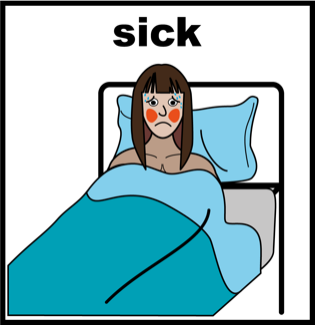 If you feel unwell or have symptoms of coronavirus you should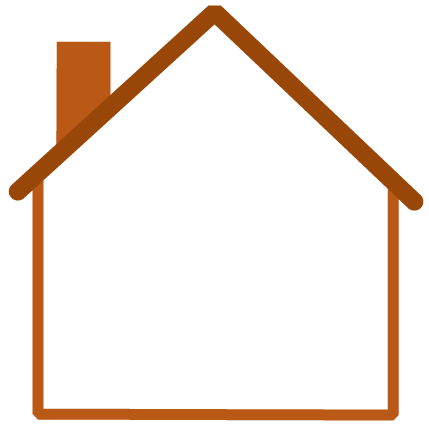 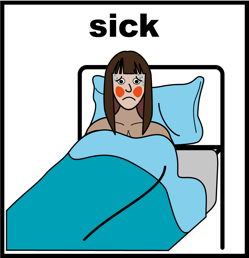 stay home if you cantry not to see other people 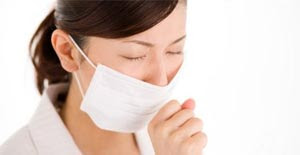 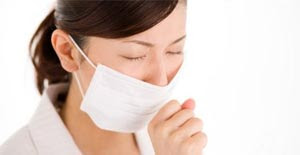 cover your mouth when you coughwear a mask when around other people. 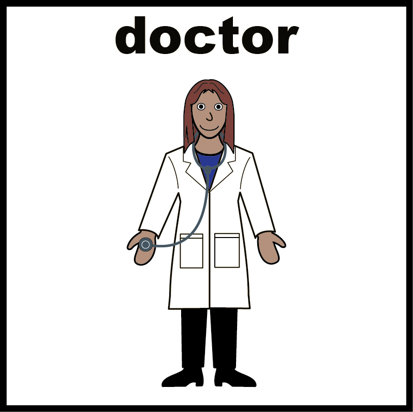 call your doctor and book an appointment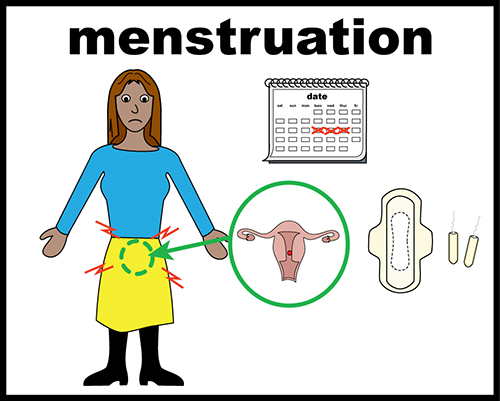 tell them you might have coronavirusthey can do a test to see if you have the virus. Where to get help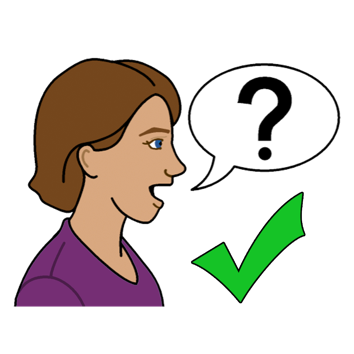 To get help or more information about corona virus you can contactCoronavirus Health Information Line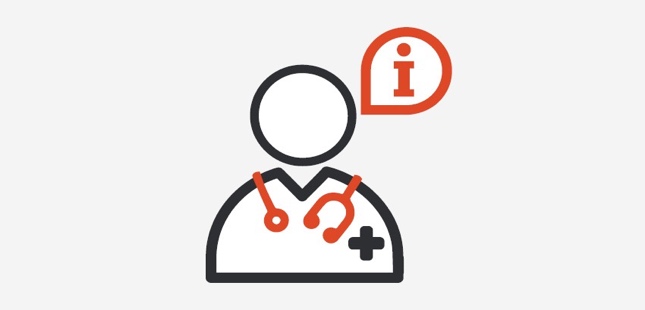 call ………….. 1800 020 080 any time of day or night.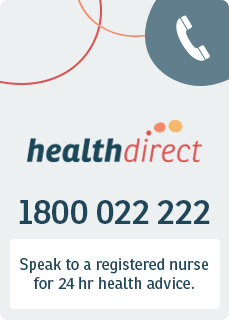 Health Direct
call  ………….. 1800  022  222any time of day or night. 
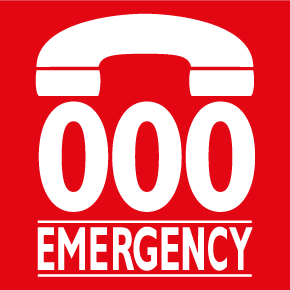 Ambulance 
If you are very sick or cannot breathecall …………..  000National Relay service 
If you are deaf or have a speech impairment
call	…………..  1800  555  677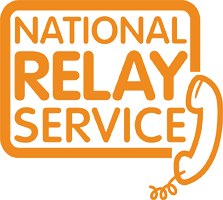 TTY ………….  133  677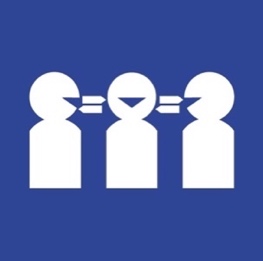 Translation and Interpreting Service 
If you need a translator call …………..  131  450
More information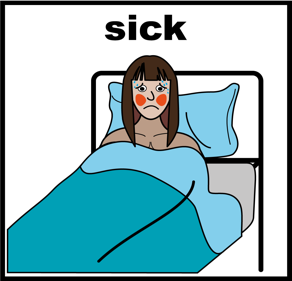 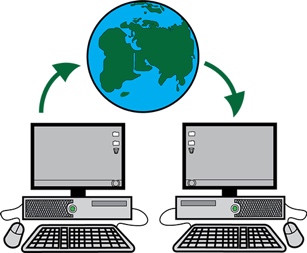 You can get more information and updates on the coronavirus from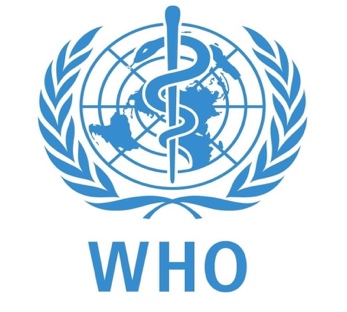 World Health Organisation www.who.int/emergencies/diseases/novel-coronavirus-2019 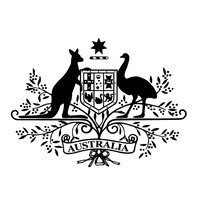 Australian Government www.health.gov.au/news/health-alerts/novel-coronavirus-2019-ncov-health-alertThank you
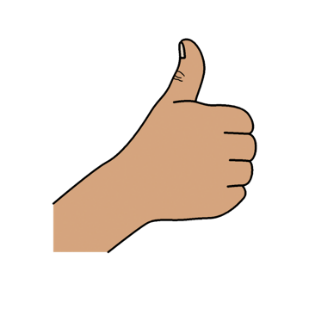 Who wrote this book?Women with Disabilities Australia wrote this book in  2020.This book is for general education and information only. Copyright© Copyright Women with Disabilities Australia (WWDA) Inc.  2020.All intellectual property rights, including copyright and patents, in this book is owned and licensed by Women with Disabilities Australia Inc. The images used in this fact sheet Easy on the I Images © 2019 Leeds and York Partnership NHS Foundation Trust. Used with permission. www.easyonthei.nhs.uk
The Picture Communication Symbols © 2019 by Mayer Johnson LLC a Tobii Dynavox company. Used with permission. www.tobiidynavox.com
